О внесении изменений в постановление от 21.03.2014г. №37-п «Об утверждении стандарта антикоррупционного поведения муниципальных служащих Администрации муниципального образования Андреевский сельсовет Курманаевского района и ее самостоятельных структурных подразделений»В соответствии с Федеральным законом от 25 декабря 2008 года № 273-ФЭ «О противодействии коррупции» и в целях поддержания высокого статуса и установления основных правил поведения, обеспечения условий для добросовестного и эффективного исполнения муниципальными служащими Администрации муниципального образования Андреевский сельсовет Курманаевского района и ее самостоятельных структурных подразделений должностных обязанностей:          1. Внести изменения в постановление от 21.03.2014г. №37-п «Об утверждении стандарта антикоррупционного поведения муниципальных служащих Администрации муниципального образования Андреевский сельсовет Курманаевского района и ее самостоятельных структурных подразделений» согласно пунктам:   1. Пункт 4.1 раздела  IV. «Ограничения, связанные с муниципальной службой» изложить в новой редакции: «4.1. Гражданин не может быть принят на муниципальную службу, а муниципальный служащий не может находиться на муниципальной службе в случае:-  признания его недееспособным или ограниченно дееспособным решением суда, вступившим в законную силу;- осуждения его к наказанию, исключающему возможность исполнения должностных обязанностей по должности муниципальной службы, по приговору суда, вступившему в законную силу;- отказа от прохождения процедуры оформления допуска к сведениям, составляющим государственную и иную охраняемую федеральными законами тайну, если исполнение должностных обязанностей по должности муниципальной службы, на замещение которой претендует гражданин, или по замещаемой муниципальным служащим должности муниципальной службы связано с использованием таких сведений;-  наличия заболевания, препятствующего поступлению на муниципальную службу или ее прохождению и подтвержденного заключением медицинской организации;- близкого родства или свойства (родители, супруги, дети, братья, сестры, а также братья, сестры, родители, дети супругов и супруги детей) с главой муниципального образования Курманаевский район, если замещение должности муниципальной службы связано с непосредственной подчиненностью или подконтрольностью этому должностному лицу, или с муниципальным служащим, если замещение должности муниципальной службы связано с непосредственной подчиненностью или подконтрольностью одного из них другому;- прекращения гражданства Российской Федерации, прекращения гражданства иностранного государства - участника международного договора Российской Федерации, в соответствии с которым иностранный гражданин имеет право находиться на муниципальной службе, приобретения им гражданства иностранного государства либо получения им вида на жительство или иного документа, подтверждающего право на постоянное проживание гражданина Российской Федерации на территории иностранного государства, не являющегося участником международного договора Российской Федерации, в соответствии с которым гражданин Российской Федерации, имеющий гражданство иностранного государства, имеет право находиться на муниципальной службе;-  наличия гражданства иностранного государства (иностранных государств), за исключением случаев, когда муниципальный служащий является гражданином иностранного государства - участника международного договора Российской Федерации, в соответствии с которым иностранный гражданин имеет право находиться на муниципальной службе;-  представления подложных документов или заведомо ложных сведений при поступлении на муниципальную службу;- непредставления предусмотренных Федеральным законом  от 02.03.2007 № 25-ФЗ «О муниципальной службе в Российской Федерации», Федеральным законом от 25 декабря 2008 года № 273-ФЗ «О противодействии коррупции» и другими федеральными законами сведений или представления заведомо недостоверных или неполных сведений при поступлении на муниципальную службу;- непредставления сведений, предусмотренных статьей 15.1  Федерального закона  от 02.03.2007 № 25-ФЗ «О муниципальной службе в Российской Федерации;-  признания его не прошедшим военную службу по призыву, не имея на то законных оснований, в соответствии с заключением призывной комиссии (за исключением граждан, прошедших военную службу по контракту) - в течение 10 лет со дня истечения срока, установленного для обжалования указанного заключения в призывную комиссию соответствующего субъекта Российской Федерации, а если указанное заключение и (или) решение призывной комиссии соответствующего субъекта Российской Федерации по жалобе гражданина на указанное заключение были обжалованы в суд, - в течение 10 лет со дня вступления в законную силу решения суда, которым признано, что права гражданина при вынесении указанного заключения и (или) решения призывной комиссии соответствующего субъекта Российской Федерации по жалобе гражданина на указанное заключение не были нарушены».  6. Контроль за исполнением настоящего постановления оставляю за собой.          7. Постановление вступает в силу со дня его официального опубликования в местном печатном органе «Вестник» и подлежит размещению на официальном сайте муниципального образования Андреевский сельсовет.И.о. главы муниципального образования                                    Е.А. ПрохороваРазослано: в дело, администрации района, прокурору.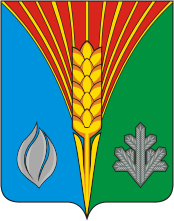 АдминистрацияМуниципального образованияАндреевский сельсоветКурманаевского районаОренбургской областиПОСТАНОВЛЕНИЕ30.10.2017 №  64-п